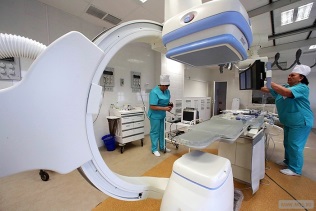 Министерство здравоохранения Амурской области675023, г. Благовещенск, ул. Ленина, 135Тел. 200-769, электронная почта: zdrav@amurobl.ruНа сайте министерства (www.amurzdrav.ru) можно получить информацию о функциях министерства, подведомственных ему учреждениях, получить консультацию, написать обращение. Телефоны «горячей линии» министерства:По вопросам лекарственного обеспечения отдельных категорий граждан – 200-768.По вопросам организации медицинской помощи взрослому населению – 200-750.По вопросам организации медицинской помощи детскому населению, женщинам – 200-753.По вопросам качества и безопасности медицинской помощи – 200-778.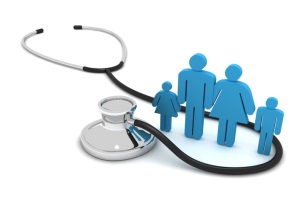 В разделе «Электронная регистратура» на сайте министерства можно записаться на прием к врачу.Записаться на прием к врачу можно также:На сайте администрации г. Благовещенск (www.admblag.ru) в разделе «Электронная регистратура. Запись на прием в поликлиники Амурской области».Электронная регистратура поликлиники № 1 – 444-003.Электронная регистратура поликлиники № 2 – 77-34-17.Электронная регистратура поликлиники № 3 – 77-00-03.Электронная регистратура поликлиники № 4 – 49 -00-55.Электронная регистратура Благовещенской центральной поликлиники с. Чигири (для жителей Благовещенского района запись к узким специалистам) – 59-05-35.Детская поликлиника № 1 (аэропорт) – 39-23-42.Детская поликлиника № 1 (микрорайон) – 77-07-03.Детская поликлиника № 2 – 52-04-59, 52-51-13, 52-79-09.Детская поликлиника № 3 – 42-66-82, 52-98-20, 42-26-02, 42-49-78..Детская поликлиника № 4 – 77-07-03.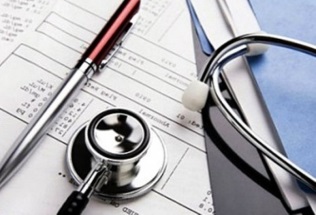 Медико-социальная экспертизаФедеральное казенное учреждение «Главное бюро медико-социальной экспертизы по Амурской области»675000, г Благовещенск, ул. Мухина, 9020-49-69   факс:  20-49-87Электронная почта: mail@gbmse28.ruНа сайте Главного бюро МСЭ (www.gbmse28.ru ) можно получить информацию о территориальных  бюро МСЭ, о режим их работы. По заключению лечащего врача, возможно проведение заочной экспертизы. Информацию о порядке ее проведения можно получить в соответствующем бюро МСЭ или у лечащего врача.Для заметок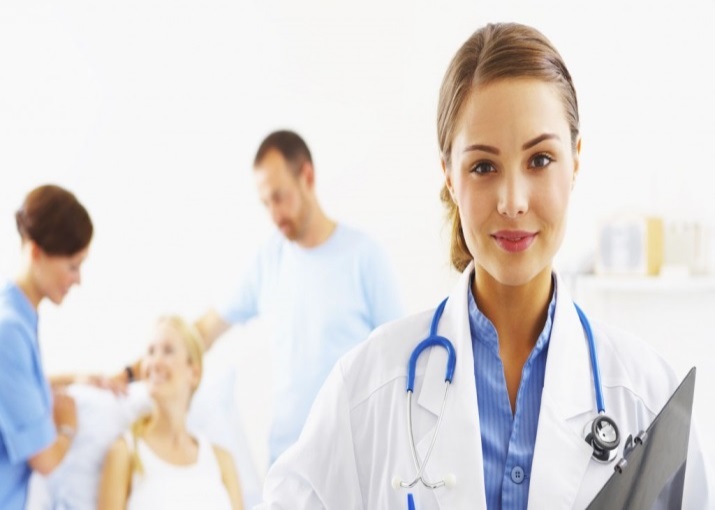 ГАУ АО «Благовещенский КЦСОН»ул. Рабочая, 95, г. Благовещенск, 675016Тел. 44-01-75, 44-01-72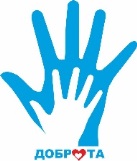 Государственное автономное учреждение Амурской области «Благовещенский КЦСОН «Доброта» Памятка для маломобильных групп населения и инвалидовМедицинская помощьг. Благовещенск2014 